ŠKOLSKÝ PORIADOK 2023Článok 1Základné ustanoveniaStredné odborné školy pripravujú žiakov na výkon robotníckych povolaní a odborných činností zodpovedajúcich príslušnému odboru.Žiak sa dobrovoľným rozhodnutím zaviazal pripravovať sa na povolanie v SOŠt, a preto je povinný podriadiť sa jeho pravidlám.V záujme naplnenia práva na vzdelanie škola zabezpečí žiakom podmienky pre optimálne využitie času, ktorý strávia v škole tak, aby bol z hľadiska vzdelávania efektívne využitý, a aby bol aj časom príjemne stráveným tak nimi, ako aj pedagogickými pracovníkmi školy.Škola bude vo vzťahu k žiakom školy dôsledne dodržiavať Deklaráciu práv dieťaťa a Listinu základných práv a slobôd.Rešpektujúc uvedené dôvody ako aj zákon č. 245/2008 o výchove a vzdelávaní (školský zákon) a o zmene a doplnení niektorých zákonov v  znení neskorších predpisov ustanovuje škola svoj školský poriadok.Článok 2Organizácia vyučovaniaTeoretické vyučovanie sa uskutočňuje v budove školy a praktické vyučovanie sa uskutočňuje v dielňach A (areál školy), B, C a riadi sa platným rozvrhom hodín, ktorý schvaľuje  riaditeľ školy. Rozvrh hodín sú povinní rešpektovať žiaci a každý pedagogický zamestnanec.Rozvrh vyučovacích hodín je nasledovný :Teoretické vyučovanie 0. hodina		7.00	-	7.451. hodina		7.50	-	8.352. hodina		8.45	-	9.303. hodina		9.35	-	10.20		4. hodina		10.50	-	11.35		5. hodina		11.40	-	12.25			6. hodina		12.30	-	13.15		7. hodina		13.20	-	14.05			8. hodina		14.35	-	15.20 	Praktické vyučovaniežiaci, ktorí vykonávajú odborný výcvik v školských dielňach			doobedňajšie vyučovanie			1. až 2. ročník			7.00	-	13.00    	 		3. ročník                  		7.00     -        	14.00 		     		4. ročník                  		7.00	-	14.00			 poobedňajšie vyučovanie			1. až 2. ročník			13.00	-	19.00			3. až 4. ročník     		13.00	-	20.00žiaci, ktorí vykonávajú odborný výcvik na pracoviskách iných právnických alebo fyzických osôb       			2. ročník - začiatok najskôr o 7.00/ukončenie najneskôr o 19.00 - dĺžka uč. dňa 6 hodín       			3. a 4. ročník - začiatok najskôr o 7.00/ ukončenie najneskôr o 20.00 - dĺžka uč. dňa 7 hodín           	Prestávky žiakov, ktorí vykonávajú odborný výcvik na uvedených pracoviskách sú rovnaké ako prestávky zamestnancov na týchto pracoviskách.Budova školy je otvorená v dňoch vyučovania od 7.00 hod. do 16.00 hod. a budovy dielní sú otvorené 10 minút pred začiatkom vyučovania a zamknuté ihneď po ukončení vyučovania.Informácie o prospechu a správaní žiaka podáva rodičom triedny učiteľ a majster odborného výcviku na schôdzi rodičovského združenia, pri osobnej návšteve rodiča v škole a cez Edupage..Rodičia môžu úradné záležitosti vybavovať denne od 7.00 hod. do 15.00 hod. na sekretariáte riaditeľa školy.Všetky požiadavky voči škole (potvrdenia, žiadosti , a pod.) predkladajú žiaci na potvrdenie vo vymedzených úradných hodinách.Článok 3Práva a povinnosti žiakovŽiaci majú právo :byť zvolení do rady školy a žiackej školskej rady a pôsobiť v nich, spolupodieľať sa prostredníctvom zvoleného zástupcu žiakov na ich činnosti predkladaním pripomienok, podnetov a návrhov opatrení,na kvalitnú teoretickú a praktickú výučbu vo zvolenom študijnom alebo učebnom odbore,na výber voliteľných povinných a nepovinných predmetov z ponuky školy,na suseda a miesto v triede podľa vlastných požiadaviek v prípade, že svojim správaním nebudú rušiť vyučovací proces a spolužiakov,na vyslovenie svojho názoru a otázok k preberanej téme,na zdôvodnenie klasifikácie a analýzy chýb v písomných, grafických a praktických prácach zo strany učiteľa a majstra OVY,na ospravedlnenie, ak sa z rôznych závažných príčin nepripravili na vyučovanie,požiadať o komisionálne preskúšanie (v prípade, že sa cítia byť v hodnotení vedomostí poškodení),na komunikáciu s pedagogickými pracovníkmi školy v duchu zásad humanity a tolerancie,na objektívnu kritiku nadriadených v prípade nespokojnosti s ich prácou, metódami, hodnotením , a pod.,zapojiť sa podľa osobného záujmu do niektorých z foriem záujmovej činnosti,na ochranu zdravia a bezpečnosti pri vyučovaní, na osobné ochranné pomôcky pre odborný výcvik,na dodržiavanie základných psychohygienických  noriem (počet a dĺžka prestávok, dĺžka vyučovania v jednom celku, a pod.),na zapožičanie učebníc v zmysle platných predpisov,bezplatne využívať priestory školy na mimoškolskú činnosť za prítomnosti pedagogického dozoru,na ochranu súkromia, cti a ľudskej dôstojnosti,na rovnoprávny prístup ku vzdelávaniu,na bezplatné vzdelávanie na strednej odbornej škole,na vzdelanie v štátnom jazyku,na individuálny prístup rešpektujúci jeho schopnosti a možnosti, nadanie a zdravotný stav,na úctu k jeho vierovyznaniu, svetonázoru, národnostnej a etnickej príslušnosti na poskytnutie poradenstva a služieb spojených s výchovou a vzdelávaním. 2.	K povinnostiam žiakov patrí :a)	chodiť do školy pravidelne a včas podľa rozvrhu hodín a zúčastňovať sa na vyučovaní všetkých povinných a voliteľných predmetov,prichádzať do školy tak, aby boli na začiatku vyučovania na svojom mieste v triede a mali pripravené veci potrebné na vyučovanie. Na odbornom výcviku čakajú majstra OV pred dielňou,prezúvať sa po príchode do školy. Ak z akýchkoľvek dôvodov nemôžu odložiť obuv do šatne, uložia ju do plastovej tašky a nosia ju so sebou tak, aby neznečisťovali priestory školy.byť v škole vhodne a čisto oblečení, dbať na úpravu svojho zovňajšku, nosiť na odborný výcvik čistú a nepoškodenú pracovnú obuv a pracovný odev, uterák a mydlo. Žiaci sa prezliekajú vo vyhradených priestoroch.nosiť na telesnú výchovu cvičebný úbor podľa pokynov učiteľa a používať ho výhradne na tento účel,udržiavať v čistote sociálne zariadenia, pridelené priestory na prezliekanie a pracovisko. Pred odchodom z OV zabezpečiť v dielňach a šatniach vzorný poriadok.sedieť počas vyučovania disciplinovane na svojom mieste v triede a pozorne počúvať priebeh vyučovania. Počas OV sa zdržiavať v dielni, alebo robiť pridelenú prácu.osvojovať si vedomosti a praktické zručnosti v rozsahu stanovenom učebnými osnovami pre príslušný učebný a študijný odbor,osvojiť si zásady vlastenectva, humanity, demokracie a tolerancie a správať sa podľa nich,byť disciplinovaní, plniť pokyny pedagogických a iných pracovníkov školy a správať sa v škole i mimo nej tak, aby robili česť sebe i škole,chrániť vlastné zdravie a zdravie spolužiakov, dbať na čistotu, poriadok a pomáhať pri dodržiavaní poriadku v škole a jej okolí,šetriť školské zariadenia, chrániť ich pred poškodením a hospodárne zaobchádzať s učebnicami a učebnými pomôckami,dodržiavať všeobecne platné zákonné normy a predpisy,dodržiavať vyučovací čas, rozvrh prestávok a plniť ďalšie pokyny, ktoré sú predmetom školského poriadku,ctiť si ľudskú dôstojnosť svojich spolužiakov a zamestnancov školy,dodržiavať  normy  spoločenského správania – v učebni a v priestoroch školy sa pohybovať bez pokrývky hlavy ( čiapky, šiltovky, klobúku),žiak na hodine telesnej a športovej výchovy je povinný nosiť úbor a vhodnú obuv- halovky, alebo tenisky s bielou podrážkou. Nemôže používať obuv, v ktorej prichádza do školy.všetky písomnosti a potvrdenia vybavuje žiak počas stránkových hodín na študijnom oddelení,žiak je povinný ihneď nahlásiť triednemu učiteľovi, učiteľovi alebo majstrovi OV každú krádež v šatniach alebo ostatných priestoroch školy,pri predkladaní žiadosti o oslobodenie od telesnej a športovej výchovy zákonný zástupca žiaka/plnoletý žiak k žiadosti priložení odporučenie na oslobodenie od telesnej a športovej výchovy potvrdené praktickým lekárom pre deti a dorast, lekárom špecialistom do 15. 09. príslušného roku,žiak, ktorý sa záväzne prihlási na školskú akciu a z vážnych dôvodov sa jej nemôže zúčastniť, finančné prostriedky spojené so  školskou akciou mu nebudú vrátené,výzdoba triedy pred stužkovou slávnosťou je povolená len 3 týždne pred a 3 týždne po stužkovej slávnosti. Výzdobu je možné vykonať tak, aby sa nepoškodil akýkoľvek inventár triedy. Po tomto termíne je nutné výzdobu odstrániť a uviesť ich do pôvodného stavu!filmovanie pred stužkovou slávnosťou v priestoroch školy je dovolené len po predchádzajúcom súhlase vedenia školy v popoludňajších hodinách a za prítomnosti triedneho učiteľa. Propagácia školy musí byť v súlade s dobrými mravmi, slušným správaním, bez urážlivých výrokov, dvojzmyselných spojení, bez propagácie alkohol, drog a iných omamných a povzbudzujúcich látok.3.	Žiakom je zakázané :počas vyučovacích hodín používať mobil a mať ho položený na lavici, v laviciodpisovať, podvádzať pri písomných a ústnych skúškachprinášať do školy alebo na podujatia organizované školou alkoholické nápoje, drogy a iné zdraviu škodlivé látkynosiť do školy a hrať hazardné hrysprostredkovávať nákup a predaj narkotík, žuvacieho tabakuv zmysle zákona č. 377 o ochrane nefajčiarov zo dňa 26. mája 2004 fajčiť v priestoroch školy a v jej okolí (50 m) a aj pri činnostiach organizovaných školou mimo priestorov školyprinášať do školy alebo na podujatia organizované školou veci ohrozujúce život a zdravienosiť predmety, ktoré môžu rozptyľovať žiakov (kameru, fotoaparát, ..... , notebook a tablet používať len na základe povolenia vyučujúceho na konkrétnej hodine )žiak nesmie manipulovať a zhotovovať akékoľvek záznamy, zvukové či online z vyučovacích hodín....nosiť do školy drahé veci (zlaté šperky – retiazky , prstene…), zbrane, výbušniny, nevhodnú literatúru, väčšiu sumu peňazí, zvieratá, rádiá, elektrické spotrebiče. V prípade ich straty a odcudzenia ide o osobnú zodpovednosť žiakaznečisťovať steny a ničiť zariadenia tried a ostatných priestorov školykonzumovať potraviny počas vyučovacieho procesu (na konzumovanie potravín a pitný režim využívať len prestávky)vykláňať sa a vykrikovať z okien, vyhadzovať von oknom odpadky a iné predmetymanipulovať s vecami, ktoré zabezpečujú ochranu budovy a majetok školynevhodne sa správať, neslušne sa vyjadrovať voči zamestnancom, spolužiakom a návštevníkom školynosiť špinavé oblečenie a obuv, nedodržiavať osobnú hygienu, nosiť nevhodné nápisy a obrázky na odeve, ktoré sú v rozpore s morálkou, žiačkam nevhodné oblečenie – crop top, priesvitné legíny,  korzet,  a pod.) používať školskú elektrickú rozvodnú sieť (predlžovacie šnúry, dobíjanie akumulátorov, rýchlovarné konvice….)opúšťať areál školy v priebehu vyučovacieho dňa bez vedomia triedneho učiteľa, resp. majstra OVY.Z hygienických (možnosť nákazy salmonelózy, a pod.) a bezpečnostných dôvodov (neoprávnený vstup nepovolaných osôb do areálu školy) sa študentom prísne zakazuje objednávať si jedlo cez rôzne cateringové spoločnosti a donáškové služby. Na stravovacie služby slúži výlučne školská jedáleň a školský bufet.4.	 Žiakom sa neodporúča :nosiť do školy väčšiu sumu peňazí, cenné predmety, luxusné šatstvo, obuv a mobilné telefóny (za ich stratu škola nenesie žiadnu zodpovednosť).Práva a povinnosti zákonných zástupcov žiakaZákonný zástupca žiaka má právo :oboznámiť sa s výchovno-vzdelávacím programom školy (ŠkVP),byť informovaný o výchovno-vzdelávacích výsledkoch svojho dieťaťa,na poskytovanie poradenských služieb pri výchove a vzdelávaní svojho dieťaťa,získavať informácie o výchovno-vzdelávacom procese školy prostredníctvom konzultačných hodín, triednych aktívov rodičovského združenia), internetovej stránke školy, po predchádzajúcom dohovore, so súhlasom riaditeľa školy zúčastniť sa výchovno-vzdelávacieho procesu,byť prítomný na komisionálnom preskúšaní svojho dieťaťa so súhlasom RŠ.Zákonný zástupca žiaka je povinný :vytvoriť pre dieťa podmienky na prípravu a vzdelávanie v škole a na plnenie školských povinností,dodržiavať podmienky výchovno-vzdelávacieho procesu svojho dieťaťa, ktoré sú určené školským poriadkom,dbať na sociálne a kultúrne zázemie svojho dieťaťa a rešpektovať jeho špeciálne výchovno-vzdelávacie potreby,informovať školu o zmene zdravotnej spôsobilosti dieťaťa,nahradiť škodu, ktorú žiak úmyselne spôsobil,nenarušovať súkromie pedagogických zamestnancov školy,bez zbytočného odkladu oznámiť škole dôvody neprítomnosti dieťaťa na výchove a vzdelávaní.Článok 4Opatrenia vo výchove	Výchovnými opatreniami sú pochvaly, iné ocenenia a opatrenia na posilnenie disciplíny žiakov.Pochvala triednym učiteľom, resp. majstrom odborného výcviku za veľmi dobrý prospech (do 2,00),za najviac 10 vymeškaných (ospravedlnených) hodín na TV a na PV v klasifikačnom období podľa individuálneho posúdenia triedneho učiteľa a majstra OV,za reprezentáciu školy,za príkladné správanie a utváranie dobrých vzťahov v triede.Pochvala riaditeľom školy (ďalej len RŠ)za výborný prospech (do 1,50),za vzornú dochádzku do školy bez vymeškaných hodín u prospievajúcich žiakov podľa individuálneho posúdenia triedneho učiteľa a majstra OV,za úspešnú reprezentáciu školy,za nezištnú pomoc druhému, prípadne škole, vysokohumánny prístup k ľuďom, príkladný čin, verejné uznanie inou osobou alebo inštitúciou.Odmeny a vecné ceny za :výborný prospech (1,0),úspešnú reprezentáciu školy v okresných, krajských kolách predmetových súťaží a olympiád 1. – 3. miesto,nezištnú pomoc, príkladný čin, verejné uznanie inou osobou alebo inštitúciou.Finančné prostriedky na vecné odmeny žiakom poskytuje združenie rodičov v závislosti od výšky rozpočtu. Vecné odmeny na konci školského roka môžu získať triedne kolektívy, ale aj družstvá žiakov za úspešnú reprezentáciu školy.Napomenutie triednym učiteľom, resp. MOV Za jednorazové porušenie školského poriadku :5 hod. neospravedlnenej absencie(  neskoré príchody, svojvoľné odchody) alebo 1 vyučovací deňneskorý príchod na vyučovanie sa považuje - ak príde neskôr na hodinu – do 20 minút bez dokladovaného dôvodu  ,               ak mešká viac než 20 minút z hodiny  = vykáže sa celá hodina ako neprítomnosť ,      -       5 zápisov v knihe zápisov/denníku OVY- (neplnenie povinností týždenníka,  športový úbor a obuv na telesnú a športovú výchovu, vyrušovanie a nevhodné správanie sa na vyučovaní, používanie mobilného telefónu počas vyučovania, pracovný odev, obuv, nepoužívanie OOPP ),-       1 – 2 zápisy v knihe zápisov za opustenie areálu školy počas prestávok,- nevhodnú úpravu zovňajšku (špinavý odev a obuv, nedodržiavanie osobnej hygieny, nosenie nevhodných nápisov a obrázkov na odeve, ktoré sú v rozpore s morálkou a pod.)iné menej závažné priestupky podľa posúdenia triedneho učiteľa, majstra OVY, vyučujúcich alebo triedneho kolektívu.Pokarhanie triednym učiteľom, resp. MOVza ďalších 14 hodín neospravedlnenej absencie,za ďalších 1- 5 zápisov v knihe zápisov/denníku OVY – (za závažnejšie priestupky a opakujúce sa priestupky  v bode 4  po napomenutí, podvádzanie, poškodzovanie školského majetku),-        za ďalšie 3 zápisy v knihe zápisov za fajčenie v priestoroch školy a na školských akciách, opustenie areálu školy     počas prestávok,za ďalšie 2 - 3 svojvoľné odchody z vyučovania ,za úmyselné poškodenie školského majetku alebo majetku spolužiakov Pokarhanie riaditeľom školy za ďalších 40 hodín neospravedlnenej absencie,za ďalších 10 zápisov v knihe zápisov/ OVYza podvádzanie triedneho učiteľa, majstra OVY, prípadne ostatných vyučujúcich,za opakované fajčenie ( po pokarhaní TU) v priestoroch školy a na školských akciách, za používanie alkoholických nápojov a iných toxických látok v priestoroch školy a na školských akciách,za opustenie priestorov školy cez okno v učebni,za ohrozovanie zdravia a života iných v priestoroch školy a na školských akciách,za úmyselné poškodenie školského majetku a zariadenia školy, alebo majetku spolužiakovza narúšanie a marenie vyučovacieho procesu a prevádzky školy,za nosenie, šírenie alebo užívanie drog a iných psychotropných látok, žuvacieho tabakuZníženie známky zo správania na druhý stupeňza opakujúce sa priestupky v bode 6 podľa individuálneho posúdenia triedneho učiteľa, resp. majstra OVY, podľa metodického pokynu č. 21/2011 na hodnotenie a klasifikáciu žiakov stredných škôl.Zníženie známky zo správania na tretí stupeňpodľa individuálneho posúdenia triedneho učiteľa, resp. majstra OVY za sústavné porušovanie školského poriadku, aj napriek udeleným výchovným opatreniam v bode 4 až 6,-    	po podmienečnom vylúčení podľa individuálneho posúdenia učiteľa, resp. majstra OVY.Zníženie známky zo správania na štvrtý stupeň za úmyselné ublíženie na zdraví,za šikanovanie a vydieranie,za vandalizmus .10.	Podmienečné vylúčenie zo školyza ďalších 40 hodín neospravedlnenej absencie,za opakujúce sa priestupky v bode 6. až 7,za úmyselné poškodenie školského majetku alebo majetku spolužiakov Ak sú výchovné opatrenia neúčinné, žiak je vylúčený zo štúdia, ale ajza ďalších 40 a viac hodín neospravedlnenej absencie, za nesplnenie podmienky uloženej pri podmienečnom vylúčení zo štúdia,za spáchanie činu v rozpore s platnými zákonnými normami, prípadne ktorým by bola ohrozená výchova ostatných žiakov.Pre žiakov nadstavbového štúdia platí čl. 4 školského poriadku, okrem bodu 7, 8,9.Žiaci nadstavbového štúdia ospravedlňujú svoju neprítomnosť lekárskym potvrdením,   v prípade osobných dôvodov sa ospravedlňujú sami. Ak žiak nadstavbového štúdia vymešká 30% vyučovacích hodín z daného predmetu bude klasifikovaný za daný polrok po absolvovaní komisionálneho preskúšania. V prípade neospravedlnenej absencie nad 70 hodín budú zo štúdia vylúčení.14.   Ak žiak, ktorý splnil povinnú školskú dochádzku, chce zanechať štúdium, oznámi to písomne         	riaditeľovi strednej školy; ak je žiak maloletý, písomné oznámenie podá jeho zákonný 	zástupca. Žiak prestáva byť žiakom školy dňom, ktorý nasleduje po dni, keď riaditeľovi školy 	bolo doručené oznámenie o zanechaní štúdia.Článok 5Neospravedlnená absencia žiakov, ktorí plnia školskú dochádzku	Ak sa žiaci, ktorí plnia povinnú školskú dochádzku nezúčastňujú na vyučovaní bez riadneho ospravedlnenia, postupuje sa nasledovne :  postupuje sa podľa čl. 4 bod 4. a 515 hodín neospravedlnenej absencie – triedny učiteľ, resp. majster OV oznámi neprítomnosť formou zápisu výchovnému poradcovi, na podnet ktorého oznámi túto skutočnosť riaditeľ školy zákonnému zástupcovi žiaka a pozve ho na pohovor, z ktorého vyhotoví zápisnicu.viac ako dva vyučovacie dni neospravedlnenej absencie – zníži sa žiakovi známka zo správania.15 a viac hodín neospravedlnenej absencie v mesiaci – výchovný poradca oznámi túto skutočnosť obci, v ktorej má zákonný zástupca dieťaťa trvalý pobyt a okresnému úradu, v ktorej územnej pôsobnosti sa obec nachádza.Článok 6Opatrenia proti šíreniu legálnych a nelegálnych drog v školskom prostredíDo školy, školských zariadení a priestorov priľahlých škole je zakázané nosiť, šíriť a užívať drogy (mäkké a tvrdé), cigarety, alkohol a iné omamné látky.Každý žiak je povinný hlásiť triednemu učiteľov, resp. riaditeľovi školy informácie o používaní a šírení drog, alkoholu a cigariet.Každý zamestnanec školy je povinný cestou riaditeľa školy hlásiť používanie a šírenie drog a omamných látok polícií a rodičom žiakov.Žiaci a zamestnanci školy sú povinní informovať riaditeľa školy o pohybe dealerov v školských priestoroch.Škola realizuje preventívne aktivity v oblasti protidrogovej prevencie podľa vypracovaného plánu práce koordinátora protidrogovej prevencie (ďalej len KPP).KPP v spolupráci s výchovným poradcom (ďalej len VP) sleduje možnosť ohrozenia žiakov a podáva informácie o účinnej pomoci týmto žiakom.V prípade porušenia zákazu uvedeného v bode 1 bude škola postupovať nasledovne :porušenie zákazu fajčeniaza 1 -2 zápisy v knihe zápisov/ denníku OVY bude žiakovi udelené napomenutie triednym učiteľom alebo MOV,za 3 – 4 zápisy v knihe zápisov/denníku OVY bude žiakovi udelené  pokarhanie TU alebo MOV ,pri opakovanom porušení bude žiakovi udelené pokarhanie RŠ,pri následnom porušení bude žiakovi udelené podmienečné vylúčenie zo školy.		Pri opakovaných porušeniach zákazu bude predvolaný zákonný zástupca na pohovor k RŠ.porušenie zákazu nosenia a konzumácie alkoholu v škole, žuvacieho tabaku, drogpri prvom porušení bude žiakovi udelené pokarhanie RŠ,pri opakovanom porušení bude žiak znížená známka zo správania na 2. stupeň,pri opakovanom porušení bude žiak podmienečne vylúčený zo školy. Vo všetkých prípadoch je žiak povinný podrobiť sa dychovej skúške. Pri každom prípade škola predvolá zákonného zástupcu a vykoná so žiakom pohovor.porušenie zákazu užívania, prechovávania a distribúcie drogžiak sa dobrovoľne podrobí laboratórnemu testu o čom sa upovedomia rodičia,v prípade závislosti bude doporučený do starostlivosti odborníkov,pri prechovávaní drogy bude školou kontaktovaná polícia,v prípade prechovávania alebo rozširovania drog bude žiak podmienečne vylúčený zo štúdia a zároveň mu bude znížená známka zo správania na 3. stupeň,v prípade opakovania tohto priestupku bude žiak zo školy vylúčený a zároveň mu bude znížená známka zo správania na 4. stupeň.Vo všetkých prípadoch bude uskutočnený pohovor s KPP, VP a so zákonným zástupcom žiaka.Ak žiak odmietne dychovú skúšku na alkohol, laboratórny test na drogy alebo liečenie na drogy, bude sa to považovať za hrubé porušenie školského poriadku.Článok 7Opatrenia proti šíreniu násilia a šikanovania v školskom prostredíŠikanovanie je každé správanie žiaka, ktoré spĺňa tieto znaky :je cielené voči jednotlivcovi alebo skupine – obeť,jeho zámerom je obeť ohroziť, ponížiť, zastrašiť,je obvykle opakované, často dlhodobé,existuje jedinec alebo skupina, ktorému prináša prospech alebo uspokojenie keď sa obeť nevie brániť, dlhodobo.Formy šikanovania :a) fyzické šikanovanie – opakujúce a pravidelné bitky, poškodzovanie vecí, sexuálne násilie, krádeže,b) psychické šikanovanie – nadávky, ohováranie, vyhrážanie, zosmiešňovanie.Účastníkmi preventívneho pôsobenia proti šikanovaniu v našej škole sú :vedenie školy – dohliada na realizáciu celoškolskej stratégie proti šikanovaniu,výchovný poradca – koordinuje preventívne pôsobenie, eviduje potencionálnych agresorov a obete, spolupracuje s triednymi učiteľmi a koordinátorom protidrogovej prevencie,triedny učiteľ – buduje triedny kolektív na báze vzájomnej dôvery medzi ním a žiakmi, ním a rodičmi žiakov, a spolupracuje s rodičmi pri odhaľovaní príznakov šikanovania, ostatní vyučujúci – aktívne sa podieľajú na nesúhlasnom postoji voči prejavom šikanovania,vedúci záujmových útvarov v ŠSZČ – sledujú správanie detí a úzko spolupracujú s triednymi učiteľmi a rodičmi,nepedagogickí zamestnanci školy – sledujú prejavy a správanie žiakov,žiaci – sledujú správanie v rámci kolektívov a sú oboznámení so spôsobmi boja proti šikanovaniu,rodičia – sledujú správanie svojich detí a úzko spolupracujú s učiteľmi,všetci zainteresovaní – aktívne spolupracujú s poradnými orgánmi.Prevencia šikanovania :podporovanie a rozvíjanie pozitívnych vzťahov medzi žiakmi,pestovanie sebadôvery, primeraného sebavedomia a zodpovednosti za svoje konanie,komunikácia so žiakmi ako s partnermi bez výnimky, rešpektovanie ich práva a zároveň výchova k plneniu si povinností,obmedzenie nudy počas vyučovania,udržiavanie ovzdušia dôvery medzi pedagógom a žiakom,v kritických situáciách dať jasne najavo nevhodnosť správania a netolerovať ho,riešenie prejavov agresivity okamžite po ich odhalení,rešpektovanie pravidiel správania vrátane sankcií za ich porušenie,vedenie písomných záznamov o riešení konkrétnych prípadov šikanovania,venovať počas dozorov zvýšenú pozornosť miestam na ktorých je predpoklad vzniku šikanovania,zvyšovanie informovanosti rodičov a žiakov, na koho sa v prípade vzniku šikanovania obrátiť,zvyšovanie informovanosti pedagogických zamestnancov organizovaním vzdelávania v oblasti šikanovania,skvalitnenie spolupráce s poradnými orgánmi.Zameranie triednických hodín v rámci prevencie šikanovania :monitorovanie sociálnej klímy v triede,budovanie pozitívnej sociálnej klímy v triede,komunikácia medzi žiakmi – spôsoby vyjadrovania , oslovovania,rozvíjanie kladných medziľud. vzťahov, zodpovednosti za správanie, uvedomovanie si dôsledkov,vhodné a zmysluplné využívanie voľného času,zdravý životný štýl,rozbor problémov v triednom kolektíve,individuálne práca s problémovými žiakmi,podpora nadaných žiakov.Výchovné opatrenia:	Návrh na zníženú známku zo správania 4. stupňa,Návrh na udelenie podmienečného vylúčenia,Pri viacnásobnom alebo mimoriadne nebezpečnom útoku návrh na vylúčenie zo školy.Článok 8Zásady správania sa žiakovOslovenie a pozdravyŽiaci oslovujú všetkých pracovníkov školy „pán/pani“ a zdravia ich pozdravom „Dobré ráno“ (Dobrý deň), „Dovidenia“.V učebni zdravia žiaci vyučujúceho na začiatku a na konci vyučovacej hodiny tak, že vstanú, takto zdravia i ostatných pracovníkov školy, prípadne iné dospelé osoby, ktoré vstupujú do učebne (pri ich odchode sa žiaci taktiež postavia).Žiaci na hodine telesnej výchovy, informatiky a programovania pracovníkov školy, ako aj iné dospelé osoby vstupujúce do učebne nezdravia.V dielni odborného výcviku zdravia žiaci majstra odborného výcviku na začiatku a na konci vyučovacieho dňa tak, že sú nastúpení v rade, bez prikrývky hlavy. Počas priebehu vyučovacieho dňa pracovníkov školy ani iné osoby vstupujúce do dielne nezdravia.Správanie žiakov na vyučovaníŽiaci prichádzajú na vyučovanie a všetky školské akcie včas (najneskôr 5 minút pred začiatkom vyučovania), riadne pripravení spotrebnými učebnými a školskými potrebami, ktoré podľa rozvrhu hodín potrebujú na vyučovanie.Pred vstupom do budovy školy a dielne si žiaci dôkladne vyčistia obuv a prezujú sa v škole do prezuviek (na praktickom vyučovaní sa prezujú do pracovnej obuvi a prezlečú sa do pracovného odevu).Pred vyučovaním si žiaci pripravia pomôcky na prvú hodinu a cez každú prestávku na nasledujúcu vyučovaciu hodinu.Počas vyučovania majú žiaci na lavici len veci potrebné na vyučovanie, jedlo na lavicu počas vyučovania nepatrí.Žiaci nenosia do školy predmety, ktoré by narúšali pozornosť spolužiakov, prípadne ich zdravie (zbrane, výbušniny, nevhodná literatúra,  zvieratá, rádia a magnetofóny, hudobné nástroje, elektrické spotrebiče).Ak sa vyučujúci v priebehu 10 minút nedostaví na vyučovanie, oznámia týždenníci jeho neprítomnosť zástupcovi riaditeľa školy.Na vyučovaní si žiaci trvalo osvojujú vedomosti a praktické zručnosti, sedia slušne, pozorne sledujú výklad vyučujúceho a odpovede spolužiakov. Svedomito a aktívne pracujú podľa pokynov vyučujúceho, nenašepkávajú, neodpisujú a iným spôsobom nerušia vyučovanie.Počas odborného výcviku sa žiaci zdržujú v dielni alebo na pracovisku a pozorne sledujú výklad majstra OV alebo robia pridelenú prácu.Ak chcú žiaci odpovedať, prípadne sa vyučujúceho na niečo opýtať, hlásia sa zdvihnutím ruky.Ak sú žiaci na vyučovanie nepripravení (predchádzajúca ospravedlnená neúčasť na vyučovaní, prípadne iné dôvody) ospravedlnia sa vyučujúcemu pred začiatkom hodiny a uvedú dôvod nepripravenosti (ospravedlnenie vyučujúci nemusí akceptovať).Za opakované narušenie vyučovania môžu vyučujúci urobiť o správaní sa žiakov na vyučovaní zápis do knihy zápisov/ denníka OVY, prípadne ich môžu predviesť na pohovor k riaditeľovi školy (ZRPV, ZRTV).Žiaci môžu počas vyučovania opustiť triedu alebo určené pracovné miesto len so súhlasom vyučujúceho.Pred opustením učebne (dielne) žiaci urobia vo svojom okolí poriadok a odpadky hodia do koša.Správanie žiakov cez prestávkyCez prestávku sa žiaci spoločne disciplinovane presunú do učebne, ktorú majú určenú v rozvrhu hodín alebo podľa pokynov vyučujúceho a pripravujú sa na nasledujúcu hodinu.V priebehu TV a OVY a ani počas prestávky žiaci nesmú opustiť priestory školy bez vedomia učiteľa alebo majstra OVY, a to na žiaden príkaz vydaný inými osobami, okrem riaditeľa školy.V čase veľkej prestávky majú žiaci obed v jedálni školy alebo môžu navštíviť bufet. Počas prestávok sa žiaci nesprávajú hlučne a vyzývavo, nebijú sa, nebehajú po triede ani po chodbe, nekričia, neničia školské zariadenie.V priestoroch školy udržujú žiaci počas prestávok poriadok, papiere a odpadky hádžu do príslušných košov na smeti.Počas prestávok sa žiaci zbytočne nezdržujú na WC, odpadky nehádžu do záchodových mís a umývadiel.Odchod žiakov zo školyPo skončení poslednej vyučovacej hodiny si žiaci zbalia svoje veci, očistia si svoje miesto v lavici a jeho okolie od papierov a nečistôt a vyložia stoličky na lavicu.Týždenníci skontrolujú čistotu celej učebne, očistia tabuľu, zatvoria okná, skontrolujú či sú uzavreté kohútiky a zhasnuté svetlá.Žiaci opúšťajú učebňu len na pokyn vyučujúceho, v šatni sa oblečú, prezujú a opustia budovu školy.Žiaci zo školy odchádzajú ihneď domov, nezdržiavajú sa v priestoroch školy ani pred budovami školy.Dochádzka žiakov do školyŽiaci dochádzajú do školy a na akcie školy pravidelne a včas.Tri oneskorené príchody na vyučovanie, ktorých súčet nepresahuje 60 min. a nebudú vopred nahlásené a písomne ospravedlnené rodičom triednemu učiteľovi, napr. lekárske vyšetrenie, budú kvalifikované ako 1 neospravedlnená hodina na vyučovaní.Vyučovanie a akcie školy môžu žiaci vymeškať len pre chorobu, vážnu udalosť v rodine a neočakávané dopravné komplikácie.Ak žiak opustí školu a vyučovanie pre vopred známu príčinu, vyžiada si dovolenie triedneho učiteľa (ďalej TU), v prípade jeho neprítomnosti požiada o uvoľnenie vyučujúceho príslušného predmetu. Opustiť budovu môže len na základe priepustky vypísanej TU alebo vyučujúcim príslušnej vyučovacej hodiny, z ktorej bude chýbať.		Uvoľniť žiaka môže :z 1 vyučovacej hodiny – vyučujúci príslušnej hodinyzo 4 vyučovacích hodín – majster odborného výcvikuz 3 vyučovacích dní – triedny učiteľ, hlavný majster (na návrh MOV)zo 4 vyučovacích dní – príslušný zástupca riaditeľaz 5 a viac vyučovacích dní – riaditeľ školy na žiadosť zákonného zástupcu a na odporúčanie triedneho učiteľa, resp. hlavného majstra OVY.Ak sa žiaci nezúčastňujú vyučovania z neočakávaného dôvodu, sú povinní oni, prípadne ich zákonní zástupcovia, oznámiť triednemu učiteľovi, resp, majstrovi OVY najneskôr do 48 hodín dôvod neprítomnosti na vyučovaní.Pri nástupe na vyučovanie sú žiaci povinní ihneď triednemu učiteľovi, resp. majstrovi OVY predložiť ospravedlnenie neprítomnosti na vyučovaní. Dodatočne predložené ospravedlnenie nemusí byť akceptované.        Ak majú žiaci dlhodobé zdravotné problémy alebo iné závažné problémy, pre ktoré sa nemôžu zúčastňovať na vyučovaní a splnili povinnú školskú dochádzku, môžu prostredníctvom zákonných zástupcov požiadať o prerušenie štúdia.Ak žiaci, ktorí skončili povinnú školskú dochádzku chcú zanechať štúdium, oznámia to oni, prípadne ich zákonní zástupcovia písomne riaditeľovi školy.Žiaci oznamujú neprítomnosť na vyučovaní triednemu učiteľovi, resp. majstrovi OVY, ktorá im bude ospravedlnená na základe potvrdenia od lekára alebo od rodičov v tlačive „Prehľad o neprítomnosti žiaka v škole“.Ak sa žiaci ospravedlňujú na základe potvrdenia od rodičov „z rodinných dôvodov“, bude im takéto ospravedlnenie akceptované max. 3 dni v klasifikačnom období. Ostatné vymeškané hodiny im budú ospravedlnené len na základe potvrdenia s uvedením konkrétneho dôvodu neprítomnosti, resp. po osobnom  (aj telefonickom) ospravedlnení zákonným zástupcom..Ak žiaci vymeškajú z rôznych dôvodov z niektorého predmetu viac ako 25 % odučených hodín za klasifikačné obdobie, budú klasifikovaní na základe výsledku komisionálnej skúšky v náhradnom termíne. O komisionálnej skúške žiakov rozhodne podľa individuálneho posúdenia vyučujúci príslušného predmetu, resp. majster OVY.Ak žiak, ktorý splnil povinnú školskú dochádzku, chce zanechať štúdium, oznámi to písomne riaditeľovi školy; ak je žiak maloletý, písomné oznámenie podá jeho zákonný zástupca. Túto zmenu nahlási riaditeľ školy do centrálneho registra.Žiak prestáva byť žiakom školy dňom, ktorý nasleduje po dni, keď riaditeľovi školy bolo doručené oznámenie o zanechaní štúdia.Povinnosti týždenníkov a služby na odbornom výcvikuV každej triede sú určení dvaja týždenníci, ktorých mená si zapíše triedny učiteľ do triednej knihy na týždeň, v ktorom budú mať službu. Ich povinností sú :pred príchodom vyučujúceho na hodinu pripraviť triedu a podľa jeho pokynov prinášať a odnášať potrebné učebné pomôcky,hlásiť neprítomnosť žiakov na začiatku každej vyučovacej hodiny,starať sa o čistotu tabule a dozerať na čistotu a poriadok v triede po skončení vyučovacej hodiny,hlásiť triednemu učiteľovi poškodenie inventára v triede,zabezpečovať nástupy na telesnú výchovu a akcie organizované školou.V každej učebno-výchovnej skupine na odbornom výcviku je na začiatku týždňa určená služba, ktorej povinnosti sú :na začiatku OVY hlásiť majstrovi OVY neprítomných žiakov,dohliadať na poriadok a čistotu v šatni počas prestávky a po skončení OVY,hlásiť MOV poškodenie inventára v dielni,dohliadať na to, aby bol po skončení OVY zabezpečený poriadok na pracovisku,plnia ostatné úlohy podľa pokynov MOV.Triedna samosprávaTriednu samosprávu si zo svojho kolektívu volia žiaci na začiatku školského roka v zložení : predseda, hovorca, pokladník.Predseda – zastupuje triedny kolektív, koordinuje a pomáha organizovať spoločenskú a športovú činnosť triedy, usmerňuje prácu členov triednej samosprávy, zodpovedá za poriadok a správanie žiakov.Hovorca – zastupuje predsedu v jeho neprítomnosti.Pokladník – hospodári s  triednym fondom.Správanie žiakov mimo školyVšetci žiaci aj mimo vyučovania a v čase prázdnin sú žiakmi školy, a tak by sa mali aj správať.V spoločnosti sa správajú slušne a tolerantne, nevyjadrujú sa hrubo a vulgárne.K starším ľuďom sa správajú úctivo a zdvorilo, v dopravných prostriedkoch im uvoľňujú miesto a pomáhajú im.Pri stretnutí s pracovníkmi školy ich slušne pozdravia.Chránia verejný aj súkromný majetok, nepoškodzujú ho.Nezúčastňujú sa nevhodných spoločenských a kultúrnych podujatí, na ktorých sa konzumujú alkoholické nápoje, fajčí sa, používajú omamné látky vo všetkých formách. Článok 9Komisionálne skúšky, opravné skúšky, opakovanie ročníka		Žiaci budú klasifikovaní na základe výsledkov komisionálnej skúšky :-  ak konajú rozdielovú skúšku,-  ak sú skúšaní v náhradnom termíne,-  ak konajú opravnú skúšku,-  ak sa preskúšanie koná na podnet RŠ,-  ak o ňu požiadajú žiaci (v prípade ich neplnoletosti ich zákonný zástupca),-  ak konajú skúšky podľa par. 57 odst. 1 bod f až l zákona NR SR č. 245/2008 Z. z.		Výsledok komisionálnej skúšky je pre žiakov a ich zákonných zástupcov konečný.Žiaci, ktorí majú na konci druhého polroka nedostatočný prospech z jedného, prípadne z dvoch predmetov, môžu požiadať (v prípade ich neplnoletosti ich zákonný zástupca) o vykonanie opravných skúšok. V prípade, že sa žiaci nedostavia na komisionálne skúšky, prípadne opravné skúšky bez hodnoverného ospravedlnenia, klasifikujú sa stupňom prospechu nedostatočný.V prípade neúčasti na komisionálnych alebo opravných skúškach z dôvodu ochorenia, určí riaditeľ školy žiakom na ich žiadosť (v prípade neplnoletosti žiakov ich zákonný zástupca) náhradný termín komisionálnych, resp. opravných skúšok.Ak žiaci na opravných skúškach neprospeli, prípadne ak neprospeli na konci II. polroka  z viac ako dvoch predmetov, môže riaditeľ školy na ich žiadosť (v prípade neplnoletosti na žiadosť zákonného zástupcu) povoliť im opakovať ročník.Článok 10Hodnotenie a klasifikácia správaniaKlasifikáciu správania navrhuje triedny učiteľ po prerokovaní s učiteľmi a schvaľuje riaditeľ po prerokovaní v pedagogickej rade.Pri hodnotení a klasifikácií správania žiaka sa zohľadňuje plnenie ustanovení školského poriadku a dodržiavanie stanovených pravidiel správania, ľudských práv a práv dieťaťa, dodržiavanie mravných zásad správania v škole a na verejnosti počas aktivít súvisiacich so štúdiom na strednej škole. Pri klasifikácií správania sa v jednotlivých prípadoch prihliada na zdravotný stav žiaka.Správanie žiaka sa klasifikuje podľa kritérií uvedených pod písmenom a) až d)Stupňom 1 – veľmi dobré sa žiak klasifikuje, ak dodržiava ustanovenia školského poriadku a riadi sa ním. Dodržiava morálne zásady a pravidlá spolunažívania v kolektíve a vo vzťahu k učiteľom. Ojedinele sa môže dopustiť menej závažných previnení.Stupňom 2 – uspokojivé sa žiak klasifikuje, ak jeho správanie je v súlade s ustanoveniami školského poriadku, morálnymi zásadami a pravidlami spolunažívania vzhľadom k spolužiakom a učiteľom. Žiak sa dopustil závažnejšieho priestupku alebo sa opakovane dopúšťa menej závažných priestupkov voči ustanoveniam školského poriadku.Stupňom 3 – menej uspokojivé sa žiak klasifikuje, ak sa dopustí závažného priestupku voči školskému poriadku alebo sa aj po udelení druhého stupňa klasifikácie správania dopúšťa závažnejších priestupkov voči morálnym zásadám a pravidlám spolunažívania, porušuje ľudské práva spolužiakov a lebo pedagogických zamestnancov.Stupňom 4 – neuspokojivé sa žiak klasifikuje, ak jeho správanie je v rozpore s právnymi a etickými normami spoločnosti, výrazne porušuje ľudské práva spolužiakov, pedagogických zamestnancov alebo ďalších osôb. Dopustí sa závažných previnení, ktorými vážne ohrozuje výchovu ostatných žiakov. Zámerne narúša činnosť žiackeho kolektívu.Klasifikácia správania žiaka sa zaznamenáva do katalógového listu žiaka. Klasifikácia správania žiaka podľa odseku 3. písmena b), c) alebo d) sa zaznamenáva do katalógového listu žiaka s odôvodnením.5. Žiaci nadstavbového štúdia sa neklasifikujú zo správania.Článok 11Zodpovednosť žiakov za škodu spôsobenú škole, prípadne organizácií, kde je vykonávaný výchovno-vyučovací proces	Ak žiak SOŠt pri teoretickom a  praktickom vyučovaní, pri mimoškolských činnostiach a rôznych akciách organizovaných školou, spôsobí škole škodu, jeho zodpovednosť vyplývajúca z právnych predpisov je nasledovná :Žiak zodpovedá za škodu z dôvodu straty nástrojov, ochranných pracovných prostriedkov a iných podobných predmetov,  ktoré mu škola zverila na písomné potvrdenie.Za škodu zodpovedá žiak, ktorý ju spôsobil úmyselným konaním proti pravidlám slušnosti a občianskeho spolužitia.Ak ide o škodu spôsobenú úmyselne, môže škola požadovať náhradu aj inej škody, ak by jej neuhradenie odporovalo pravidlám slušnosti a občianskeho spolužitia.Ak zodpovedá škole za škodu niekoľko žiakov, je každý z nich povinný uhradiť pomernú časť škody podľa miery svojho zavinenia.Žiak nezodpovedá za škodu, ktorú spôsobil pri odvracaní škody hroziacej organizácií alebo nebezpečenstva priamo hroziaceho životu alebo zdraviu, ak tento stav úmyselne sám nevyvolal a ak si počínal pritom spôsobom primeraným okolnostiam.Žiak, ktorý zodpovedá za stratu zverených predmetov, je povinný nahradiť stratu v plnej výške.Pri určení výšky škody na veci vychádza sa z ceny v čase poškodenia. Ak je ustanovená maloobchodná cena, vychádza sa z tejto ceny a prizerá sa na prípadné opotrebovanie veci.Náhradu škody nemožno znížiť ak škoda bola spôsobená úmyselne.Zodpovednosť žiakov za škodu spôsobenú spolužiakovi, prípadne inej fyzickej osobe, je posudzovaná ustanoveniami Občianskeho zákonníka.Článok 12Používanie preukazu žiakov na SOŠtŽiaci SOŠt sú povinní nosiť pri sebe preukaz žiaka SOŠt a na požiadanie pedagogického pracovníka školy alebo vrátnika sa ním preukázať;pri vstupe do objektu školy,pri vstupe do dielní v objekte HERN, a. s. Námestovo,na školskom podujatí (aj mimo objektu školy).Každý žiak dostane uvedený preukaz bezplatne po odovzdaní fotografie na tento účel.Článok 13Záverečné ustanovenia1.	Školský poriadok  je záväzný pre všetkých zamestnancov, ktorí majú s organizáciou uzatvorený pracovný alebo obdobný pomer a pre všetkých žiakov školy.Všeobecné zásady a postup pri hodnotení a klasifikácií prospechu sú presne špecifikované v Metodickom pokyne č. 21/2011 - R zo dňa 01.05.2011. S týmto metodickým pokynom oboznámi žiakov každý triedny učiteľ a majster OVY.Zmeny a doplnky v školskom poriadku vydáva riaditeľ školy.Návrh školského poriadku bol predložený na pripomienkovanie všetkým pedagogickým zamestnancom, konzultovaný s výchovným poradcom školy, s členmi rady školy a s rodičmi žiakov školy.Školský poriadok  bol prerokovaný v pedagogickej rade dňa 31.08.2023 a v Rade školy dňa 7.10.2022.Vydaním tohto školského poriadku  sa ruší platnosť školského poriadku  vydaného dňa 081.09.2022 vrátane jeho dodatku.Tento školský poriadok  nadobúda účinnosť dňom podpisu.V Námestove 01. 09. 2023											Ing. Jozef  K r u ž e l, v. r.												riaditeľ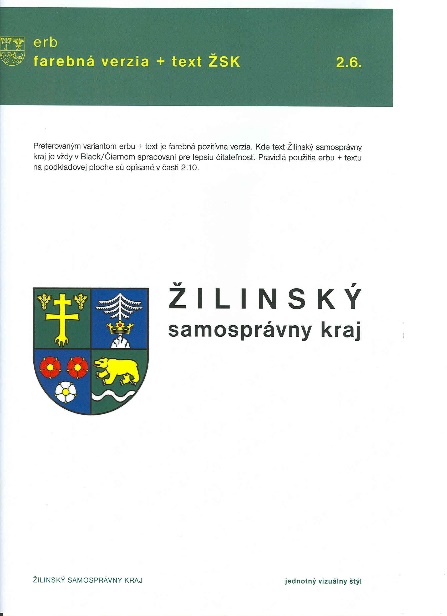 Stredná odborná školatechnickáKomenského 496/37029 01 Námestovo